Информацияо среднемесячной заработной плате руководителя, его заместителей и главных бухгалтеровРуководитель Управления образования            Н.А.Рыженко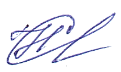 №Фамилия, имя, отчествоЗанимаемая должностьСреднемесячная заработная плата (рублей)1Рыженко Наталья Александровнаруководитель79155,282Урыбина Ирина Александровназаместитель руководителя49783,073Можарова Ирина Сергеевназаместитель руководителя48758,624Таскаракова Надежда Ивановнаглавный бухгалтер45862,55